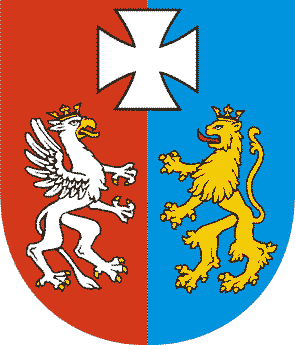 MARSZAŁEKWOJEWÓDZTWA PODKARPACKIEGOOS-IV.7422.03.2024.WZ Rzeszów, 2024-02-09DECYZJADziałając na podstawie art.22 ust.4 w związku z: art.21 ust.1 pkt 2, art.23 ust.2a pkt 1, art.23 ust.2b, art.24, art.26, art.30, art.32, art.33, art.41 ustawy Prawo geologiczne i górnicze (Dz.U.2023.633, ze zm. - zwany dalej PGG); Rozporządzenia Ministra Środowiska w sprawie rejestru obszarów górniczych i zamkniętych podziemnych składowisk dwutlenku węgla (Dz.U.2014.1469 – zwanego dalej Rozporządzeniem); w związku z art.37 lub 44 i art.20 ustawy Prawo przedsiębiorców (Dz.U.2023.221, ze zm.); art.104 ustawy Kodeks postępowania administracyjnego (Dz.U.2023.775, ze zm.), po rozpatrzeniu wniosku Pani Doroty Zięby - pełnomocnika firmy Wienerberger Ceramika Budowlana Sp. z o.o. z/s w Warszawie (pełnomocnictwo z dnia 16.05.2019r. - zwanej dalej Pełnomocnikiem) w  sprawie udzielenia koncesji na wydobywanie złoża kopaliny oraz uzyskaniu wymaganych w/w Prawem geologicznym i górniczym uzgodnień i opinii,orzekam:Udzielam firmie WIENERBERGER Ceramika Budowlana Spółka z o.o. z/s w Warszawie (KRS 0000088098, REGON 770733953, NIP 8411003837) koncesję na wydobywanie iłów krakowieckich z części złoża iłów ceramiki budowlanej „Kolbuszowa - Kupno” w  miejscowości Kupno (- zwanej dalej Koncesją).Zasoby geologiczne złoża kopaliny ustalono w Dodatku nr 5 do dokumentacji geologicznej złoża iłów ceramiki budowlanej Kolbuszowa – Kupno w kat. B + C1 w m. Kupno i  Kolbuszowa Górna”, zatwierdzonej decyzją Marszałka Województwa Podkarpackiego z  dnia 13.09.2018r. znak: OS-IV.7427.31.2018.TG Zasoby iłów krakowieckich możliwe do wydobycia oraz minimalny stopień ich wykorzystania ustalono w Projekcie zagospodarowania części złoża iłów ceramiki budowlanej „Kolbuszowa - Kupno” w granicach obszaru i teren górniczego „Kupno IA” (listopad 2023), zaopiniowanym pozytywnie przez Dyrektora Okręgowego Urzędu Górniczego w Krośnie (postanowienie z dnia 1.02.2024r. znak: KRO.5010.2.2024.BA). Dopuszcza się możliwość zmiany tych zasobów, zgodnie z ilościami określonymi w Dodatkach do Projektu zagospodarowania złoża.Wskazuję termin rozpoczęcia działalności: po zatwierdzeniu Planu Ruchu Zakładu Górniczego (art.105 PGG).Wydobycie kopaliny prowadzone będzie metodą odkrywkową, bez użycia materiałów wybuchowych, z odwadnianiem wyrobiska (wody opadowe i roztopowe), systemem ścianowo - zabierkowym, trzema poziomami eksploatacyjnymi (I, II i III-im do rzędnej 208,1 /m/ n.p.m.), w szczególności zgodnie z zatwierdzonym Planu Ruchu (art.108 PGG). Wyznaczam w obrębie złoża „Kolbuszowa - Kupno” obszar i teren górniczy „Kupno IA” o  powierzchni 23,4472 ha, którego granice wyznaczają punkty o współrzędnych wyznaczonych w układzie państwowym „2000”: Określam inne wymagania dotyczące wykonywania działalności objętej niniejszą koncesją, wynikające z treści:decyzji Burmistrza Kolbuszowej z dnia 12.09.2023r. znak: OŚiGW.6220.2.8.2023, o  środowiskowych uwarunkowaniach realizacji przedsięwzięcia. p.n. „Eksploatacja części złoża iłów „Kolbuszowa - Kupno” w granicach planowanego obszaru górniczego ”Kupno IA”,masy ziemne i skalne przemieszczane w związku z wydobywaniem kopaliny z części złoża „Kolbuszowa - Kupno” zostaną wykorzystane do rekultywacji terenów poeksploatacyjnych złoża „„Kolbuszowa - Kupno” [art.2 pkt11 ustawy o odpadach (Dz.U.2022.669, ze zm.) oraz art.2 ust.1 ustawy o odpadach wydobywczych (Dz.U.2022.2336)], wykonywanej zgodnie z ustalonym kierunkiem rekultywacji.Określam okres ważności koncesji: od dnia uprawomocnienia się niniejszej decyzji: do dnia 9 lutego 2034r.Niniejsza decyzja nie rodzi praw do żadnej nieruchomości gruntowej, nie narusza prawa ich własności, uprawnień osób trzecich przysługujących wobec tych nieruchomości oraz nie upoważnia do wejścia na teren nieruchomości gruntowej bez zgody i wiedzy władającego.UzasadnieniePełnomocnik wystąpił do organu koncesyjnego z wnioskiem (pismo z dnia 17.03.2023r., uzupełnionym przy piśmie z dnia 20.11.2023r. oraz korekcie z dnia 12.12.2023r.) o udzielenie Koncesji. Wniosek koncesyjny spełnia wymagania określone w powołanych na wstępie przepisów prawa oraz art.72 ust.3 w związku z art.71 i art.72 ust.1 pkt 4 ustawy o udostępnianiu informacji o środowisku i jego ochronie, udziale społeczeństwa w ochronie środowiska oraz o ocenach oddziaływania na środowisko (Dz.U.2022   ze zm. – zwany dalej IOŚ). Zgodnie z art.23 ust.2a pkt 1 PGG wniosek o udzielenie koncesji został zaopiniowany/ uzgodniony pozytywnie przez Burmistrza Kolbuszowej (postanowienie z dnia  20.12.2023r. znak: OŚiGW.6523.1.2023).Zgodnie z art.23 ust.1 pkt 2 PGG, wniosek o udzielenie koncesji został uzgodniony pozytywnie przez organ odpowiedzialny za utrzymanie wód (postanowienie Dyrektora Zarządu Zlewni Wód Polskich w Stalowej Woli z dnia 4.01.2024r.  znak: RZ.ZZŚ.4.435.6.2023.AT).Zgodnie z art.23 ust.1 pkt 2 PGG, wniosek o udzielenie koncesji został zaopiniowany pozytywnie przez organ właściwy do wydania pozwolenia wodnoprawnego (postanowienie Dyrektora Zarządu Zlewni Wód Polskich w Stalowej Woli z dnia 4.01.2024r.  znak: RZ.ZZŚ.4.435.5.2023.AT).Zgodnie z brzmieniem art. 21 ust.2 pkt 34a IOŚ, informacja o niniejszej decyzji znajduje się w publicznie dostępnym wykazie danych o dokumentach zawierających informacje o środowisku i jego ochronie pod Nr 73/2024.Zgodnie z brzmieniem art.72 ust.6  IOŚ, informacja o niniejszej decyzji zostaje udostępniona (od dnia jej udostępnienia) na okres 14 dni w Biuletynie Informacji Publicznej na stronie Urzędu Marszałkowskiego Województwa Podkarpackiego w Rzeszowie: https://bip.podkarpackie.pl > w zakładce: ZARZĄD > Ogłoszenia MarszałkaPouczenieZgodnie z art. 129 KPA, od niniejszej decyzji służy stronom odwołanie (w 2 egz.) do Ministra Klimatu i Środowiska, za moim pośrednictwem, w terminie 14 dni od daty jej doręczenia. Zgodnie z art. 127a KPA, cyt.: „§ 1. W trakcie biegu terminu do wniesienia odwołania strona może zrzec się prawa do wniesienia odwołania wobec organu administracji publicznej, który wydał decyzję.” oraz „§ 2. Z dniem doręczenia organowi administracji publicznej oświadczenia o  zrzeczeniu się prawa do wniesienia odwołania przez ostatnią ze stron postępowania, decyzja staje się ostateczna i prawomocna. Zgodnie z art. 130 KPA, cyt.: „§4. Decyzja podlega wykonaniu przed upływem terminu do wniesienia odwołania, jeżeli jest zgodna z żądaniem wszystkich stron lub jeżeli wszystkie strony zrzekły się prawa do wniesienia odwołania.”Zgodnie z art.30 ust.3 PGG niniejsza koncesja nie zwalnia Spółki z obowiązków  określonych odrębnymi przepisami, w tym uzyskania przewidzianych nimi decyzji, m.in.: o zagospodarowaniu przestrzennym, prawa ochrony środowiska, o ochronie gruntów rolnych i  leśnych (dot.: wyłączenia gruntów z produkcji rolnej lub leśnej, ustalenia kierunku rekultywacji), o  ochronie przyrody, prawa wodnego, ustawy o odpadach, o odpadach wydobywczych oraz wydanych na ich podstawie przepisów wykonawczych. Spółka zobowiązana jest prowadzić eksploatację zgodnie z przepisami ustawy prawo geologiczne i górnicze, w szczególności m.in.: prowadzenia ruchu Zakładu Górniczego pod kierownictwem i dozorem osób posiadających odpowiednie kwalifikacje; posiadania dokumentacji geologiczno-mierniczej i prowadzenia ewidencji zasobów złoża (art.101 – 103 PGG); ustalania we własnym zakresie opłaty eksploatacyjnej, wnoszenia tej opłaty bez wezwania, przedstawiania w terminie do  1 miesiąca następującego po upływie każdego półrocza kopii informacji o wielkości opłaty eksploatacyjnej na obowiązującym druku oraz kopii dowodów uiszczenia opłaty eksploatacyjnej lub przedstawienia takiej informacji o  postoju kopalni (art.133 – 143 PGG), gromadzenia środków funduszu likwidacji Zakładu Górniczego (art.128 – 132 PGG).	Spółka zobowiązana jest zgłaszać organowi koncesyjnemu wszelkie zmiany danych w terminie 14 dni od ich powstania (art.24a PGG).	W przypadkach, o których mowa w art.37 PGG, niniejsza koncesja może zostać cofnięta bez odszkodowania. Cofnięcie albo wygaśnięcie koncesji nie zwalnia Spółki z  wykonania określonych w niej obowiązków dotyczących ochrony środowiska oraz obowiązku likwidacji zakładu górniczego (art.39 PGG).	Do naprawiania szkód spowodowanych ruchem Zakładu Górniczego stosuje się przepisy Kodeksu cywilnego (art.144 – 152 PGG).Zgodnie z art.1 pkt1 lit.a w związku z art.4 ustawy o opłacie skarbowej (Dz.U.2023.2111, ze zm.), Przedsiębiorstwo uiściło należną opłatę skarbową za udzielenie koncesji w wysokości 616,00 zł (słownie: sześćset szesnaście złotych) przelewem na rachunek Urzędu Miasta Rzeszowa nr 17 1020 4391 2018 0062 0000 0423 [cz.III pkt 44  – załącznika tej ustawy]. Z up. MARSZAŁKA WOJEWÓDZTWAMariusz RolekGeolog WojewódzkiOtrzymują (z.p.o.): Pełnomocnik: Dorota Zięba; 50-524 Wrocław, ul. Wesoła 28/4 (+ 1 egz. PZZ)> dorota.zieba@dor-gor.plHandel Ceramiką Budowlaną Sp. z o.o.; 03-736 Warszawa, Plac Konesera 8Wienerberger Ceramika Budowlana Sp. z o.o. z/s w Warszawie > biuro@wienerberger.comA/aDo wiadomości:Państwowy Instytut Geologiczny (Rejestr Obszarów Górniczych) 00-975 Warszawa, ul. Rakowiecka 4Dyrektor Okręgowego Urzędu Górniczego w Krośnie > ougkrosno@wug.gov.plPrezes Wyższego Urzędu Górniczego > wug@wug.gov.plNarodowy Fundusz Ochrony Środowiska i Gospodarki Wodnej>  fundusz@nfosigw.gov.pl> damian.winciorek@nfosigw.gov.pl5. Starosta Kolbuszowski > starostwo@kolbuszowski.pl 6. Minister Klimatu i Środowiska > sekretariat.dgk@srodowisko.gov.pl7. Burmistrz Kolbuszowej > um@ekolbuszowa.plRegionalny Zarząd Gospodarki Wodnej > rzeszow@wody.gov.plZarząd Zlewni Wód Polskich w Stalowej Woli > zz-stalowawola@wody.gov.plPU-P „SIGMA BP” Sp. z o.o. z/s w Tarnobrzegu > sigmabp@sigmabp.comOS-IV w/m > Teczka koncesyjna „Kupno IA”Numer punktuWspółrzędneWspółrzędneNumer punktuXY15564349,33477559121,468825564382,16007559139,910035564385,26007559141,420045564406,68007559151,140055564446,33007559169,290065564460,18007559175,000075564505,95007559195,100085564568,03007559220,260095564583,00007559226,0800105564599,38007559231,4200115564615,24007559236,0000125564612,08007559255,3000135564607,12007559266,8100145564605,83007559269,7900155564600,06007559283,1700165564594,03007559297,1700175564589,28007559308,2000185564585,28007559317,4700195564580,57007559328,4000205564579,85007559330,0700215564582,91007559342,0200225564569,76007559339,9900235564570,81007559335,3000245564504,53007559319,2300255564498,81007559322,1600265564480,88007559331,3400275564461,59007559341,2200285564507,51007559355,9100295564548,73007559368,6900305564591,33007559375,0100315564593,56007559383,7200325564595,50007559391,3000335564599,63007559407,4800345564596,57007559411,5800355564587,39007559423,8900365564545,82007559479,5800375564545,84007559483,3900385564545,87007559490,0600395564545,89007559493,1900405564545,94007559503,2400415564545,93007559512,2400425564545,84007559521,0500435564546,13007559544,3600445564545,69007559550,2500455564545,62007559563,2500465564545,58007559569,6900475564545,14007559589,9500485564545,38007559596,3000495564545,62007559602,4600505564544,60007559609,1500515564544,24007559611,5400525564544,01007559624,0300535564541,40007559636,8200545564540,17007559639,9700555564537,27007559647,3900565564533,06007559654,2400575564519,86007559672,7100585564511,96007559683,7700595564502,19007559697,4500605564500,36007559700,4600615564495,17007559709,0200625564491,39007559715,2300635564487,61007559721,4800645564481,75007559729,5700655564474,97007559738,9500665564473,11007559742,6600675564471,90007559746,7000685564470,44007559754,4700695564470,56007559759,6700705564470,79007559770,3500715564472,26007559780,7000725564441,15007559773,1000735564389,78007559759,8500745564365,75007559752,8100755564353,76007559749,3100765564335,21007559743,9500775564343,31007559736,2700785564351,51007559728,4900795564357,82007559722,4900805564367,65007559713,1800815564371,60007559709,4300825564333,47007559698,4600835564329,41007559702,1900845564319,47007559711,3200855564313,21007559717,0800865564304,96007559724,6600875564297,88007559731,8400885564291,28007559737,5400895564330,47007559748,4400905564352,52007559755,3100915564363,83007559758,1900925564389,52007559764,7100935564440,14007559778,2000945564472,89007559785,1500955564455,55007559802,3500965564448,13007559809,7100975564436,83007559820,9300985564434,61007559823,4700995564427,55007559831,59001005564423,30007559836,25001015564409,95007559849,52001025564403,94007559855,51001035564388,45007559869,98001045564344,25007559858,90001055564329,66007559854,96001065564053,00747559567,69861075564084,36007559543,18001085564175,68007559387,56001095564230,90007559306,61001105564287,98007559219,1400